2022年7月吉日関係者各位第38回中国・四国アルコール関連問題学会高知大会　大会長　山本道也（医療法人共生会　下司病院　院長）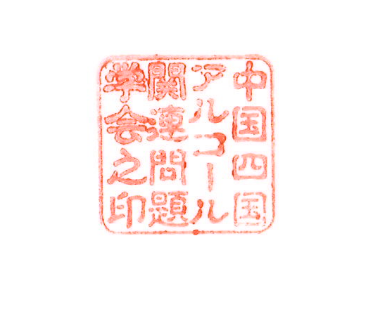 演題募集のご案内拝啓　皆様におかれましては、ますますご清栄のこととお慶び申し上げます。平素は格別のご高配を賜り、厚くお礼申し上げます。　さて、この度、第38回中国・四国アルコール関連問題学会を2022年10月9日（日）、オンライン（ＺＯＯＭ）にて開催させて頂く運びとなりました。テーマは「ウイズコロナ時代におけるアルコール医療を考える」です。内容は講演やシンポジウム、一般演題などを予定しております。つきましては、演題を募集致しますので、別紙様式にお申し込み下さい。演題の内容は、大会テーマにこだわらず、自由に設定して頂いて構いません。なお、一般演題は午前での開催を予定しております。（演題数によって、分科会にさせて頂く場合がございます。）本大会で、活発な議論が繰り広げられることを期待しております。皆様のご理解とご協力の程をよろしくお願い申し上げます。敬具【お問い合わせ先】第38回中国四国アルコール関連問題学会高知大会事務局：大山功・合田隆幸・安岡秀樹〒780-0870高知市本町3丁目5-13　医療法人共生会　下司病院		Tel; 088-823-3257　E-mail;kochi.geshi.hp@gmail.comFAX送信先：088-873-3658 　E-mail送信先：kochi.geshi.hp@gmail.com医療法人共生会　下司病院　　合田隆幸・安岡秀樹　宛第38回中国・四国アルコール関連問題学会演題申込書＊申し込み締め切りは、7月29日（金）とさせて頂きます。＊必要事項をご記入の上、FAX、メールまたは郵送にてお申し込み下さい。受付後、確認のご連絡をさせて頂きます。＊発表時間10分程度の他、質疑応答、総合討論、指定者発言などを予定しております。演題数によって、分科会にさせていただく場合がございます。分科会になった場合の振り分けにつきましては、応募数、内容を考慮した上で調整させて頂いたのち、改めてご連絡させて頂きます。＊分科会等の内容、発表時間などにつきましては、変更がある場合もございますので、ご了承下さい。希望分科会〇を付けて下さい1.身体合併・身体科連携　2.コロナ関連　3.家族支援　4.チーム医療　5.その他演題名演者氏名演者職種演者所属先所属先住所所属先TEL/FAXメールアドレス発表形態□パワーポイント（windows）　□配布資料　□その他（　　　　　　　　　　　　　　）